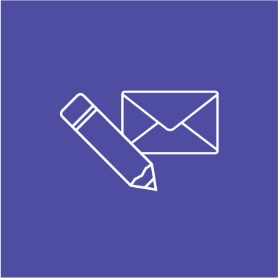 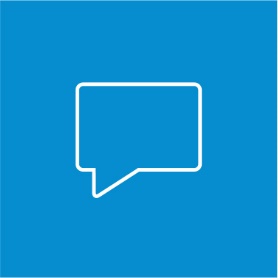 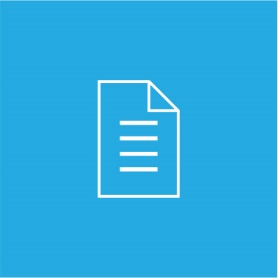 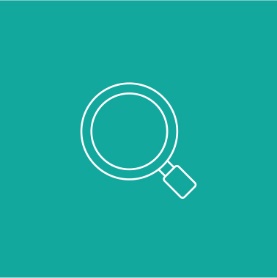 We’re on a missionOur mission is to provide the very best education for all pupils and the highest level of support for our staff to ensure every pupil leaves our academies with everything they need to reach their full potential.These are the things we hold dearTransparencyAs a charity founded on strong ethical practices, Academy Transformation Trust takes pride in being open, honest and crystal clear in everything we do.InnovationWe are constantly striving to do all we can to make education the best it possibly can be. We are brave in our actions and do everything we can to have a positive impact on whole child development.CollaborationWe believe the future of education relies upon effective collaboration between academies, and better collaboration between academies and their local communities.AmbitionWe are determined to improve education nationwide by encouraging collaboration and giving academies everything they need to realise their full potential.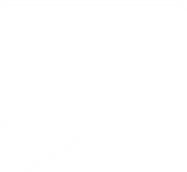 Sutton Community Academy is part of the Academy Transformation Trust family of academies.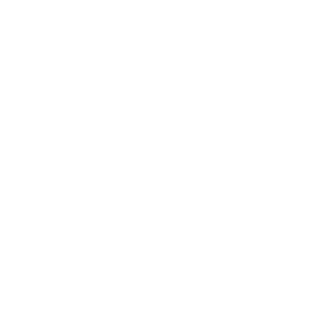 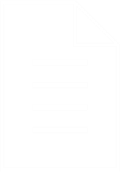 At Sutton Community Academy, we provide the best opportunities for all our pupils toward helping them to achieve excellent academic qualifications.We are a unique and highly successful academy and are proud of our students’ achievements in GCSE and AS/A-level, alongside our great vocational offering. We ensure our curriculum is kept broad enabling every child to have full opportunity to reach their full potential.This success is built upon valuing and nurturing the talents of all our pupils, which is supported by our brilliant academic, vocational and leisure activities, equipping all our students with the tools needed for Higher Education, apprenticeships and employment.The academy is renowned nationally for its work and impact upon the local community, which have played a major role in creating a lifelong community resource in Sutton-in-Ashfield. Community really does sit at the heart of what we do; developing and nurturing the future generations is something we’re very proud of and always strive for.To find out more, please visit www.suttonacademy.attrust.org.ukPurposeTo support the Vice Principal/SENCO and Leaders of Learning and Achievement [LOLAS] in securing excellent standards of achievement, behaviour, attendance and punctuality.ROLES  RESPONSIBILITIES Dealing with pastoral matters that occur throughout the school day, such as behaviour incidents or guidance and welfare issues, liaising if necessary, with the senior member of staff on duty each sessionAct as a Designated Safeguarding Lead (DSL)Setting up the internal Isolation Unit at the beginning of the school day; closing the Isolation Unit at the end of the school dayProactive collaboration with LOLA ensuring effective communicationKeeping comprehensive records of all work undertaken in line with academy policies and procedures and producing reports as required by the Vice Principal and LOLASResponding to duty calls and making decisions as to whether a student should be removed from a lesson and taken to either temporary or longer term isolation, completing the standard documentation in each caseTargeting and supporting identified students, in any time available, working in conjunction with the LOLA to help them overcome barriers to learning in terms of achievement, behaviour and attendance and using restorative measures to ensure students access their educationMeeting with parents/carers who come into school to either deal with the matter they raise or to refer the matter to a colleagueMeeting weekly with the Vice Principal/SENCOAttending appropriate meetings Attending meetings with external agencies as necessaryLiaise with departments including the SEND team regarding students to ensure a proactive approach to behaviour managementOrganise and monitor whole school detentions, update SIMS and Staff Portal and follow up issues resulting from non-attendance and detentionOrganise counselling sessions for students whilst recording attendance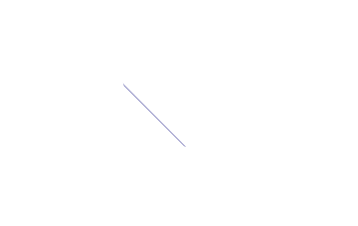 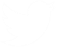 